Naturmandala 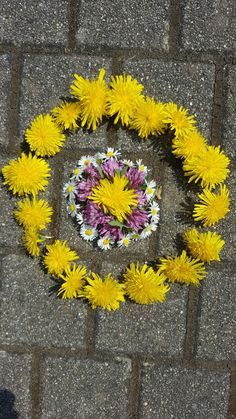 Was ihr dazu braucht:Sammelt verschiedene Naturmaterialien wie Steine, Blätter, Blumen, Äste usw… Und so geht’s:Legt schöne Bilder, Mandalas oder Formen daraus, euch fällt da bestimmt einiges ein.Viel Spass beim werkeln ! Ihr dürft auch gerne Fotos machen von eurem Werk und uns schicken.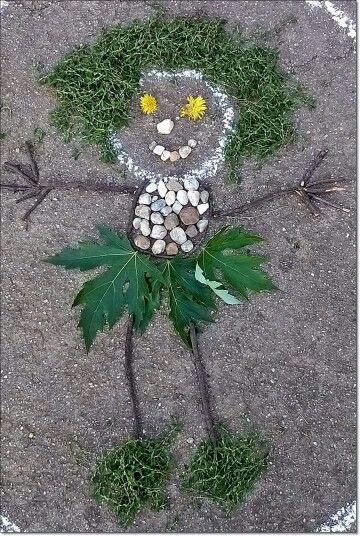 